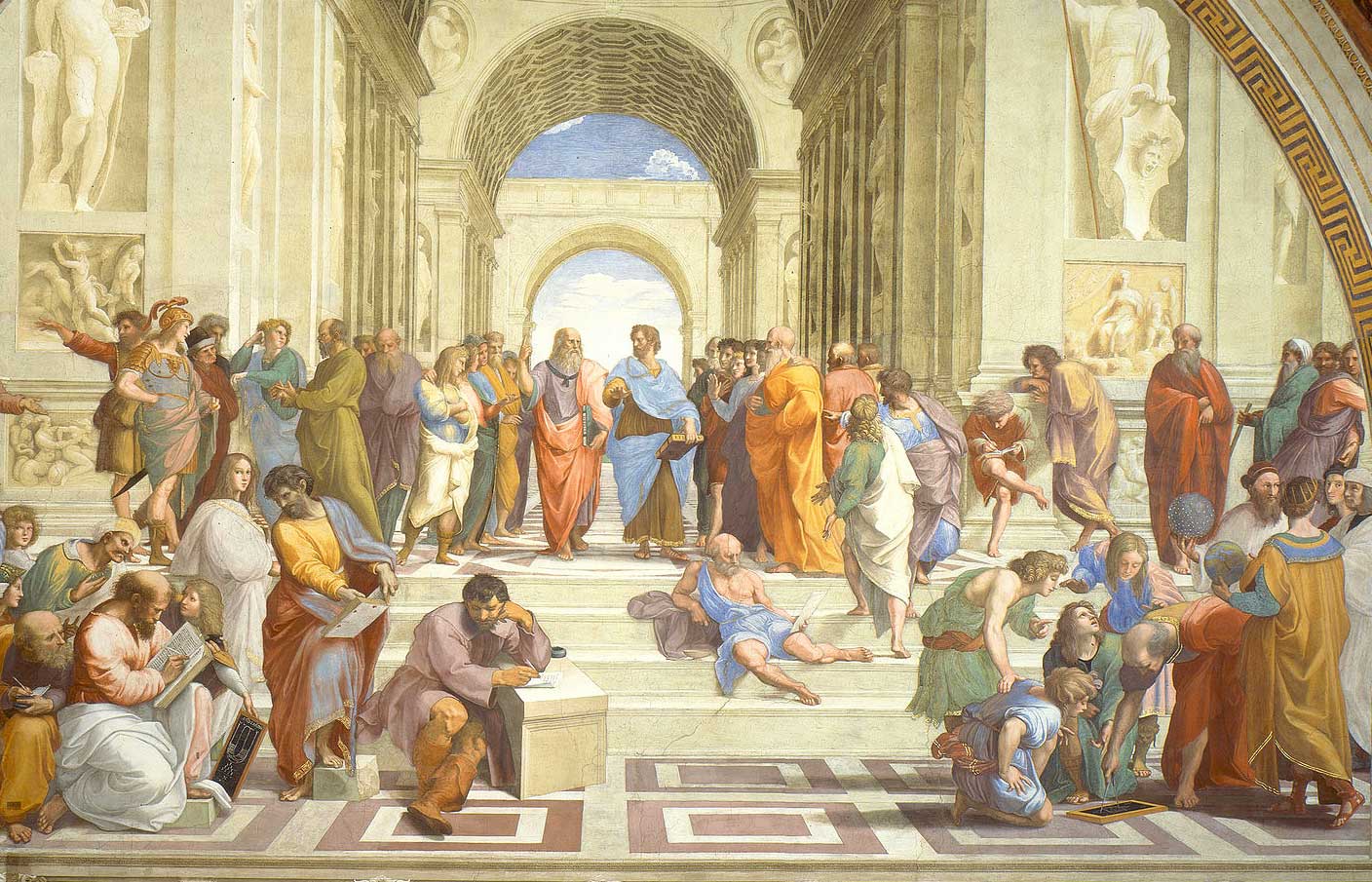 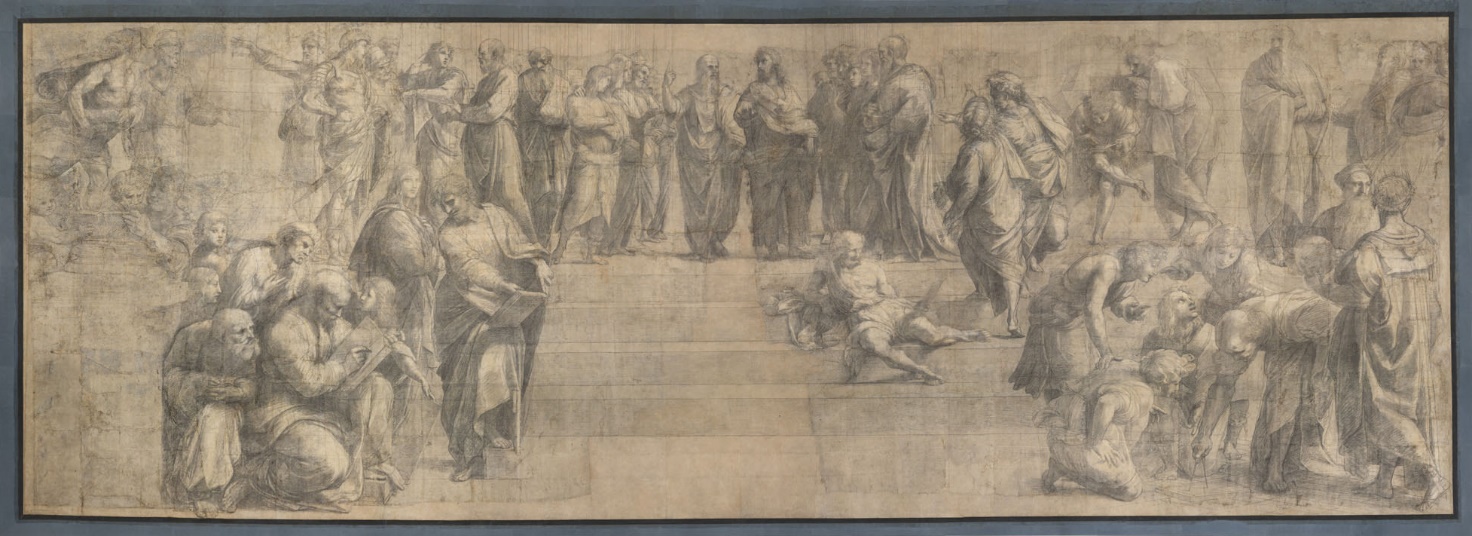 Il cartone preparatorio dell’affresco, oggi conservato nella Pinacoteca Ambrosiana di Milano. Manca Eraclito al centro.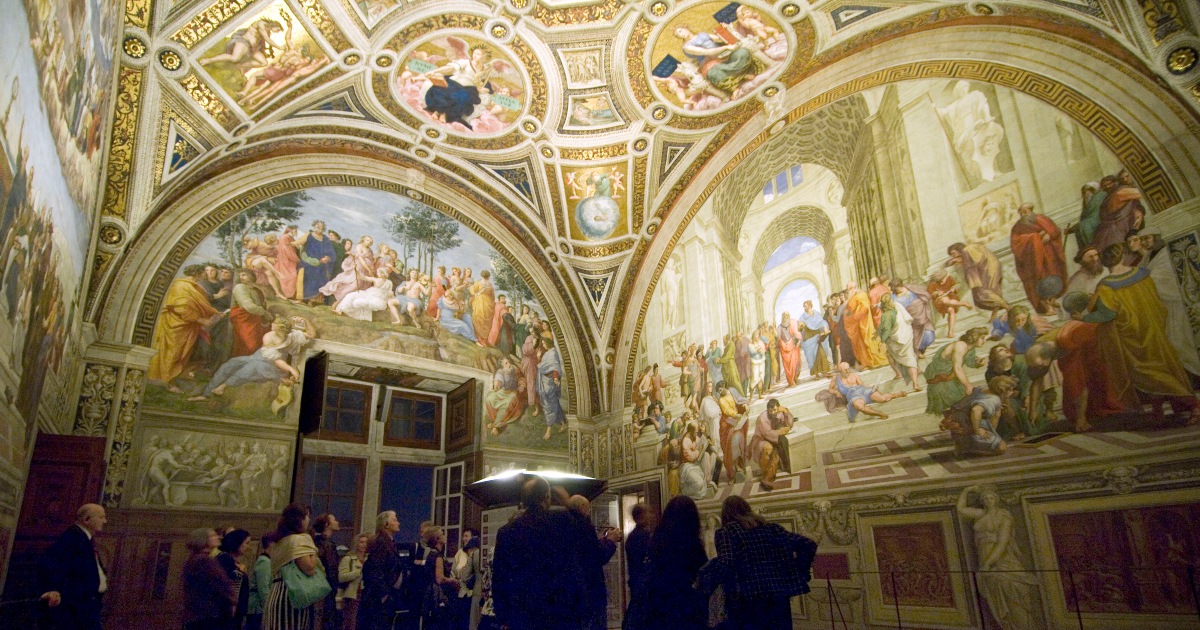 La stanza della Segnatura, in Vaticano, dove si trova l’affresco.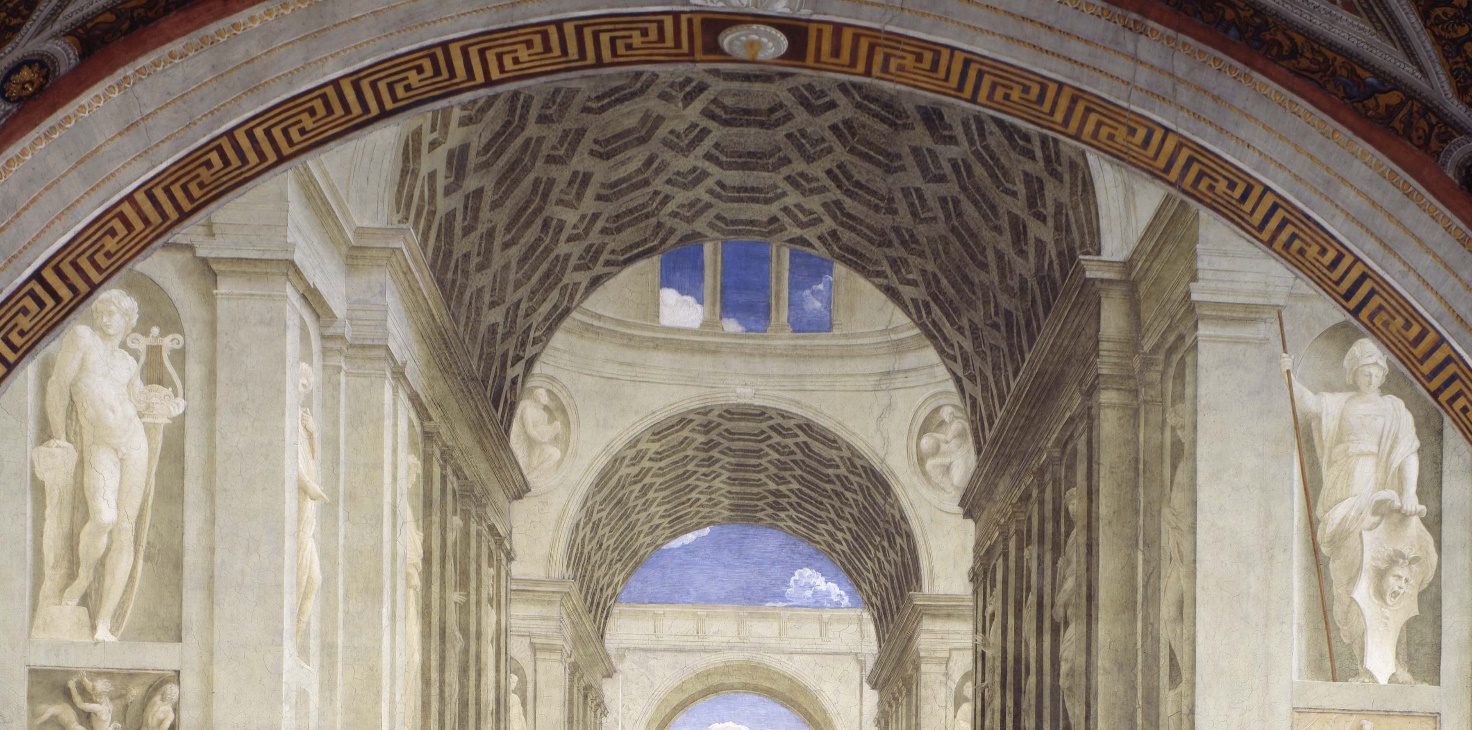 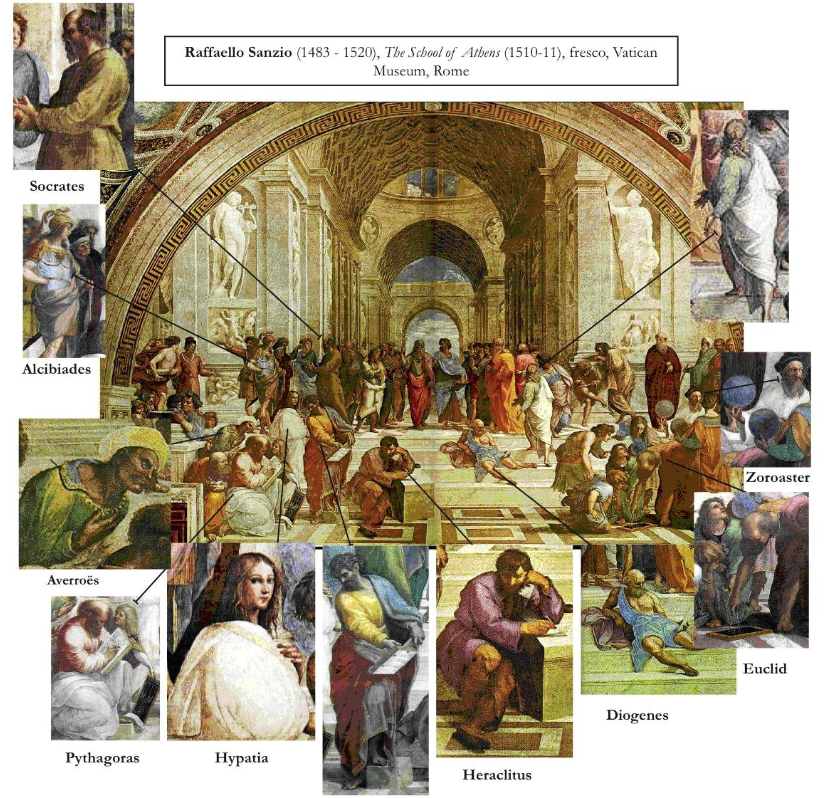 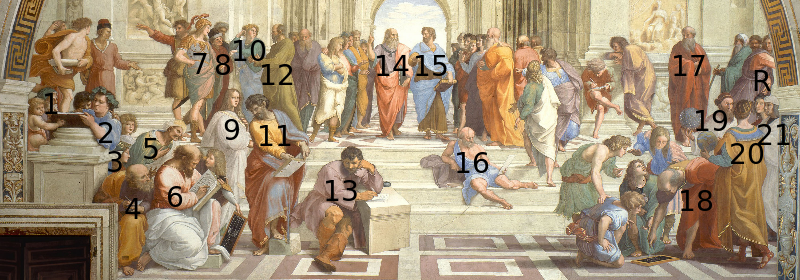 1: Zenone di Cizio2: Epicuro3: Federico II di Mantova ?4: Boezio o Anassimandro o Empedocle ?5: Averroè6: Pitagora7: Alcibiade o Alessandro Magno ?8: Antistene o Senofonte ?9: Ipazia o Francesco Maria I della Rovere )?10: Eschine o Senofonte ?11: Parmenide o Euclide ?12: Socrate13: Eraclito (tratti di Michelangelo )14: Platone con in mano il Timeo (tratti di Leonardo da Vinci )15: Aristotele tiene l' Etica16: Diogene di Sinope17: Plotino ?18: Euclide o Archimede con studenti (tratti del Bramante )?19: Strabone o Zoroastro ?20: TolomeoR: Raffaello come Apelle21: Il Sodoma come Protogenes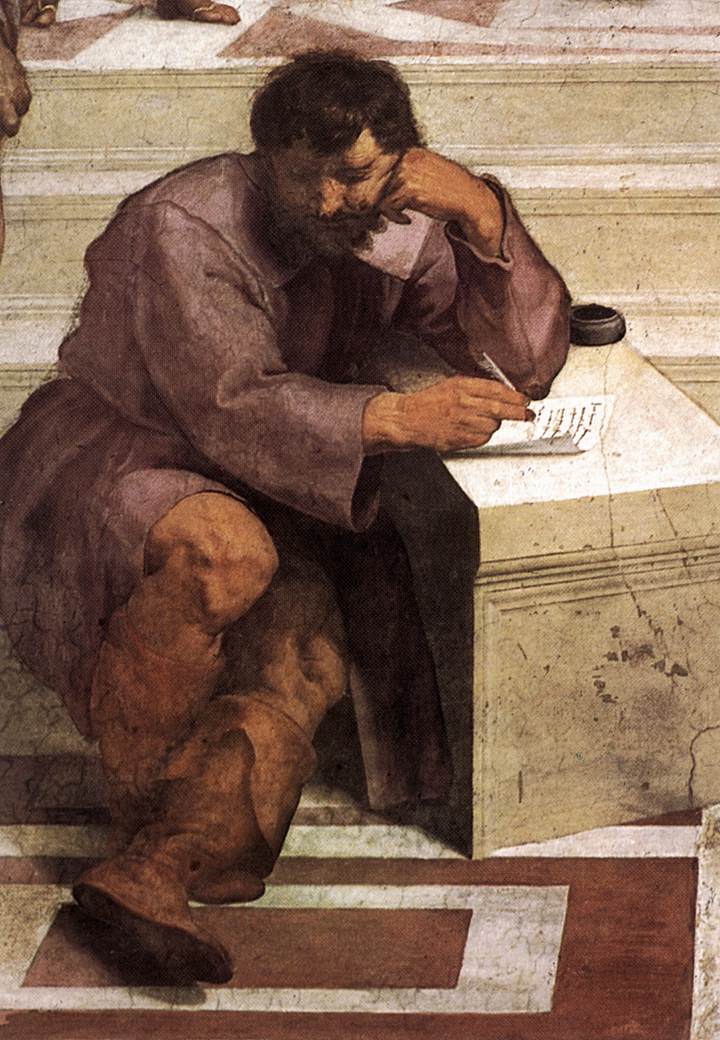 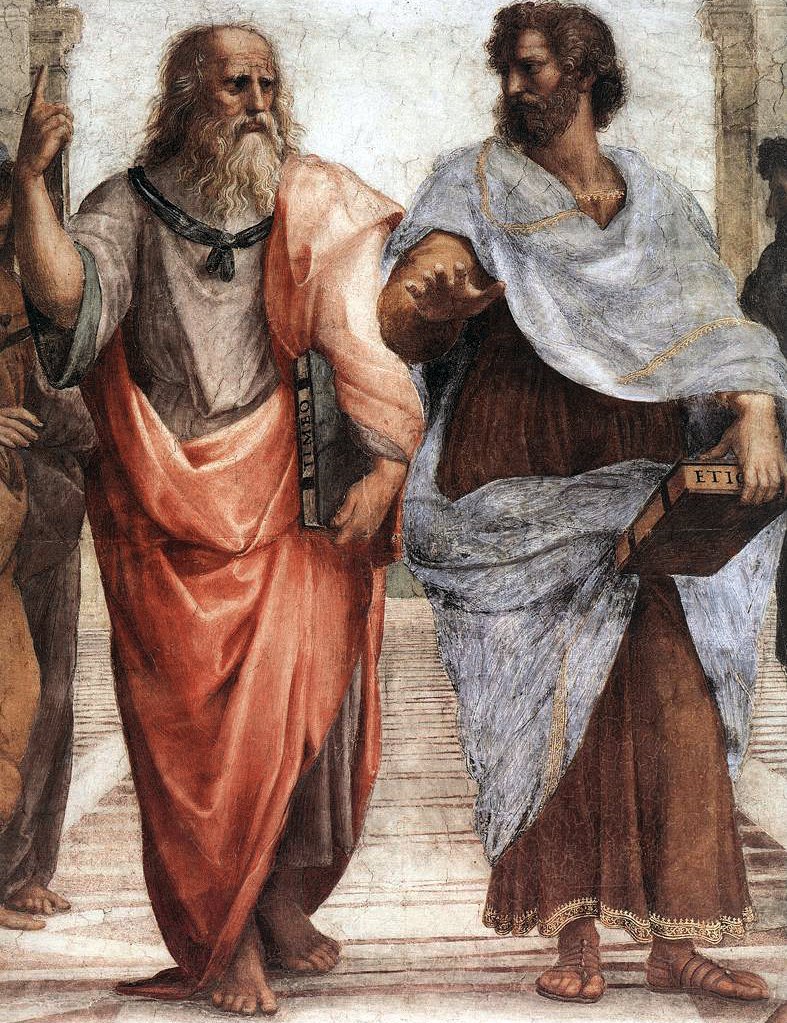 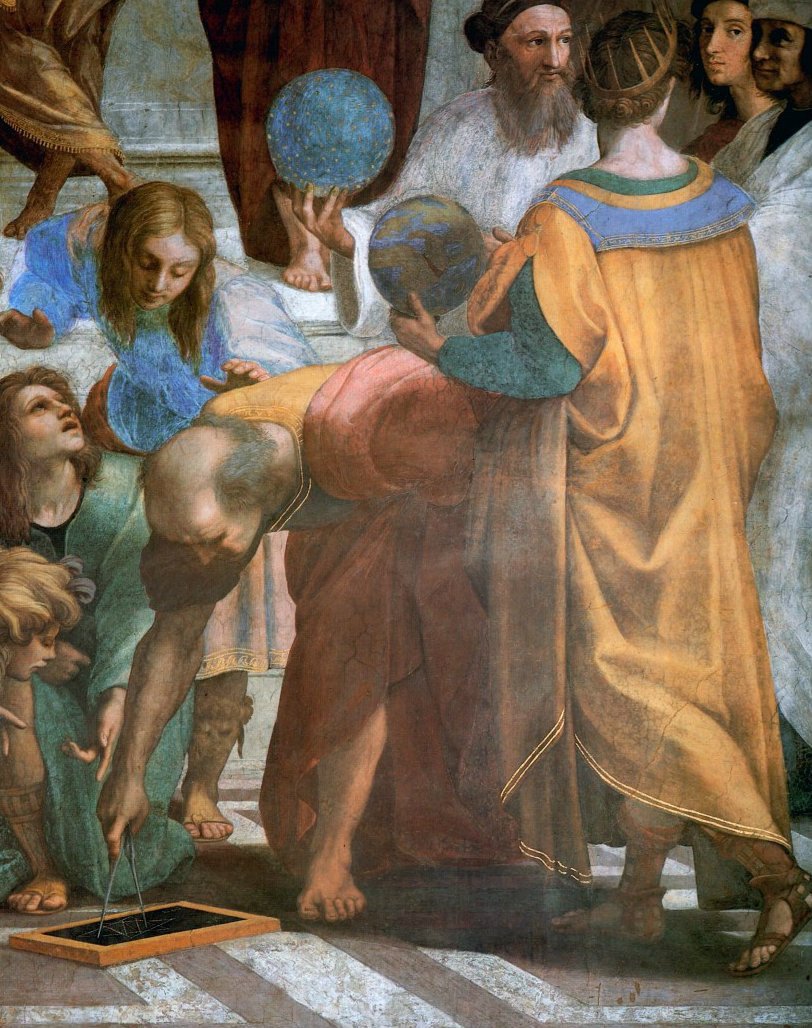 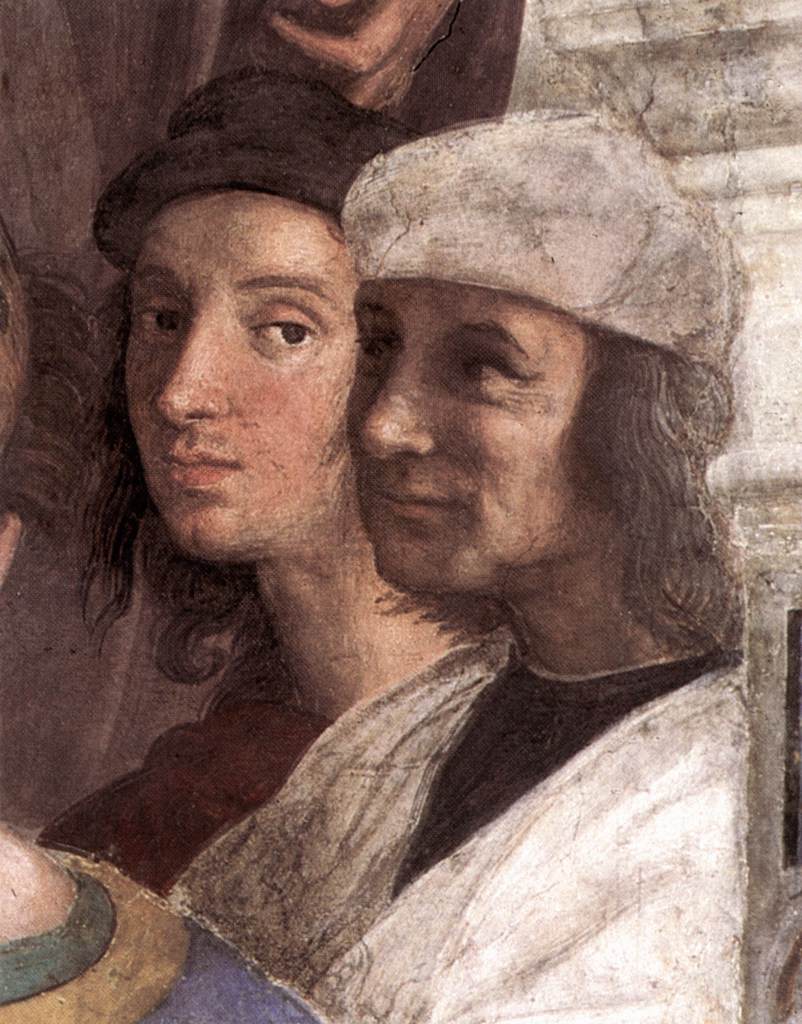 https://www.arteworld.it/scuola-di-atene-raffaello-sanzio-analisi/